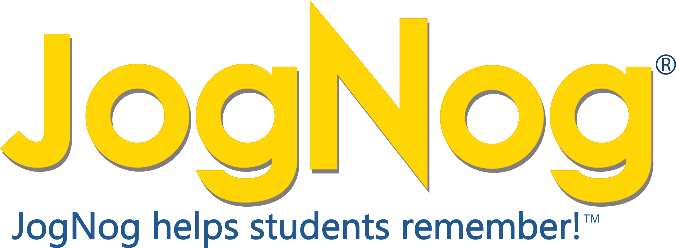 ORDER FORMG7 Research / JogNog15 Lincoln Street, #107Wakefield, MA 01880sales@JogNog.comNotes: <add special instructions like start date here>3 Easy Steps to Start Your Subscription Fill out this form and add your Purchase Order numberEmail to Sales@JogNog.com, or mail, or fax to 617-507-5842Your license will be emailed to your Subscription Coordinator within one business dayQuestions? Email us: support@JogNog.comPurchase Order #DateTermsNet 30 DaysAccounts Payable ContactSubscription Coordinator 
(someone who emails the JogNog license to teachers)Name  PhoneEmailSchoolStreetCityStateZipSubscription DescriptionPrice  EachQuantityTotalProfessional Teacher - 1 teacher, unlimited students, 1 year$135Professional Teacher schoolwide - 1 school, unlimited teachers, unlimited students, 1 year$1,350Grand Total